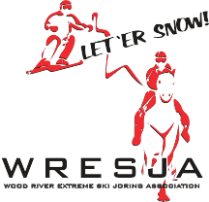 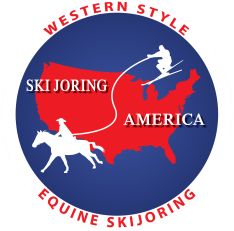 Wood River Extreme Ski-Joring Association, Inc.Race Waiver and Release FormBY SIGNING THIS LIABILITY DISCLAIMER I (UNDERSIGNED) ACKNOWLEDGE THE FOLLOWING: ("I" IS UNDERSIGNED FOR THE REMAINDER OF THIS DOCUMENT)I  FULLY UNDERSTAND THAT ENGAGING IN THE SPORT OF SKI-JORING IS A DANGEROUS AND UNPREDICTABLE ACTIVITY, WHICH COULD RESULT IN PERSONAL INJURY AND/OR DEATH. **IF ACCEPTED, INITIAL HERE__________________I UNDERSTAND THAT HORSEBACK RIDING, RACING, AND SKIING BEHIND A HORSE WILL EXPOSE ME TO ABOVE NORMAL HEALTH RISKS. I AGREE TO ASSUME AND ACCEPT THE DANGERS THAT OCCUR IN THE ACTIVITY OF HORSEBACK RIDING, SKIING, RACING, AND/OR SKIING BEHIND A HORSE. **IF ACCEPTED, INITIAL HERE ________	I   AGREE THAT I AM RESPONSIBLE FOR MY OWN SAFETY. **IF ACCEPTED, INTIAL HERE_______________I WAIVE AND RELEASE FOR MYSELF, MY HEIRS, EXECUTOR, AND ADMINISTRATORS ALL RIGHTS OR CLAIMS FOR DAMAGE WHICH I MAY HAVE NOW OR IN THE FUTURE AGAINST.  WOOD RIVER EXTREME SKI-JORING ASSOCIATION and SKI JOR AMERICA, BOARD MEMBERS, SPONSORS, LAND OWNERS, RACE DIRECTORS, VOLUNTEERS, SPECTATORS, MUNICIPALITIES, STATES, ANY AND ALL CITY, COUNTY, AND STATE AGENCIES, WHICH WOOD RIVER EXTREME SKI-JORING EVENTS ARE HELD.  **IF ACCEPTED, INITIAL HERE _______________                                                            I AGREE THAT ALL DECISIONS I MAKE AND ACTIONS THAT I TAKE ARE MY OWN. I AGREE TO PAY FOR ANY AND ALL MEDICAL EXPENSES WHICH MAY OCCUR AS A RESULT OF INJURY SUSTAINED DURING PARTICIPATION OF A WOOD RIVER EXTREME SKI-JORING ASSOCIATION SANCTIONED EVENT. **IF ACCEPTED, INITIAL HERE _________________                                           --NOTICE----This is an Equine Activities Area--All Activities on these grounds are subject to the Equine Activities Immunity Act, Idaho Code, Chapter 18,   Section 6.1801-6.1802.By  your presence on these grounds you have indicated that you have acce·pted the limits of liability resulting from equine activities.--THIS IS NOT A SPECTATOR AREA--All persons in  this area will be regarded as participants and limited by the Equine Activities Immunity Act.This Law is strongly supported by The Idaho horse Council208/323-8148FAX 208/323-2108 Email IHC@CYBERHIGHWAY.NET**HORSE OWNER AND/OR RIDER ONLY**I FULLY UNDERSTAND I AM RESPONSIBLE FOR THE HEALTH AND SAFETY OF THE HORSE. I WAIVE AND RELEASE ALL RIGHTS OR CLAIMS IN CASE OF INJURY AND/OR DEATH OF THE HORSE. I ALSO UNDERSTAND I AM FULLY RESPONSIBLE FOR ANY EXPENSES INCURRED IF THE HORSE IS INJURED.**IF ACCEPTED SIGN HERE		___I AGREE TO ALLOW WOOD RIVER EXTREME SKI-JORING ASSOCIATION AND SKI JOR AMERICA OFFICIALS, RACE ORGANIZERS AND MEDIA REPRESENTATIVES THE USE OF MY NAME, PHOTOS, VIDEO TAPES, OR WOOD RIVER EXTREME SKI-JORING ASSOCIATION COMMENTS TO HELP PUBLICIZE AND PROMOTE WOOD RIVER EXTREME SKI-JORING ASSOCIATION, SKI JOR AMERICA AND THE SPORT OF SKI-JORING.  **IF ACCEPTED INITIAL HERE __________	I UNDERSTAND THAT MY ENTRY FEE IS NON-REFUNDABLE.  **IF ACCEPTED, INITIAL HERE__________BY SIGNING BELOW, I HAVE READ AND FULLY UNDERSTAND THIS AGREEMENT, AND AM SIGNING IT VOLUNTARILY. **IF ACCEPTED, INITIAL HERE	_______PARTICIPANT’S NAME (PLEASE PRINT):						PARTICIPANT’S SIGNATURE:									  PARTICIPANT'S INITIALS:	DATE: 						  GUARDIAN’S NAME (PLEASE PRINT):  			  GUARDIAN’S SIGNATURE: 						        	  GUARDIAN’S INITIALS  :________	DATE:	___________